AUBERGINE & RED PEPPER CURRY 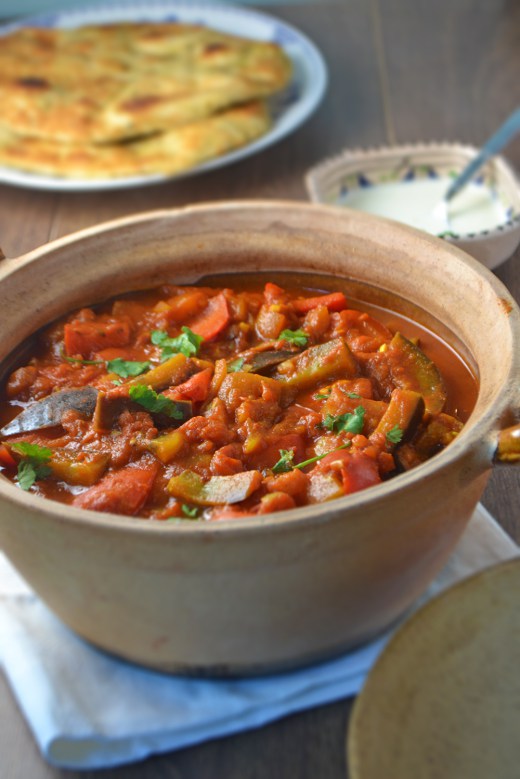 Ingredients1 large onion, diced2 medium aubergines, cut into chunks3 red bell peppers, cut into chunks2 x 400g tins of chopped tomatoes2 tsp curry powder1 tsp garam marsala1 tsp paprika1 tsp cumin seeds2 cloves of garlic, minced1 tbsp grated gingerFresh coriander, roughly chopped2 tbsp olive oilInstructionsHeat the olive oil in a large saucepan and add the onions. Cook for a couple of minutes as they begin to soften.Add the aubergine, peppers, spices, garlic and ginger and continue to cook for another 3 minutes.Pour in the chopped tomatoes and bring to the boil. Then reduce and leave to simmer for 10 minutes until the vegetables are soft and tender, adding a little water if it becomes too thick.Scatter over the chopped fresh corianderServe with rice, naan bread and fresh yoghurt